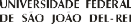 ANEXO 1 – FORMULÁRIO PARA SOLICITAÇÃO DE AFASTAMENTO, DE PARTICIPAÇÃO OU COLABORAÇÃO ESPORÁDICA, DE CREDENCIAMENTO EM PROGRAMAS DE PÓS-GRADUAÇÃO DE OUTRAS INSTITUIÇÕES OU DE QUALIFICAÇÃO PROFISSIONALAplica-se ao docente submetido ao regime de dedicação exclusiva, nos termos do Art. 20, inciso I, da Lei nº 12.772/2012, regulamentado pela Resolução/CONEP nº 012, de 08/04/2016.DATA: _   /	/ 	Ao professor (ou À professora) 	_ Responsável pela Unidade Acadêmica _ 		Em atendimento ao disposto na Resolução/CONEP nº 012, de 08/04/2016, eu (nome do docente), 		Nº SIAPE 	, solicito (especificar a atividade: afastamento, participação ou colaboração esporádica, credenciamento em programas de pós-graduação, qualificação profissional etc.):    			_	 Nome e endereço da instituição na qual se realizará a atividade:_ 	_				 Período: _ 		_Carga horária total:  	  Regime de afastamento: (  ) Integral	( ) Parcial – horas semanais  	 A atividade está vinculada a algum projeto de pesquisa, ensino e/ou extensão? Qual?  		_	 Existe convênio aprovado? Se sim, qual o número do processo?  	 Declaro ainda que, para fins desta autorização, não haverá prejuízo das atividades docentes e/ou atividades compromissadas junto à unidade acadêmica à qual pertenço da Universidade Federal de São João del-Rei em função da referida atividade._ 	, 	/_   _/ 	._		 Docente8